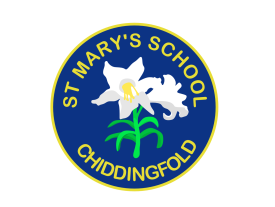 St Mary’s Primary School Restrictive Physical Intervention Policy Context Surrey schools and educational establishments are encouraged to use this framework, and to adapt it to their own situation. It is advised that all schools should be familiar with the Surrey Policy on Touch and the use of Restrictive Physical Intervention and associated guidance.  Introduction At St. Mary’s Primary School, we believe that pupils need to be safe, know how to behave, and know that the adults around them are able to manage them safely and confidently. For a very small minority of pupils the use of restrictive physical intervention may be needed, and, on such occasions, acceptable forms of intervention will be used. The majority of pupils behave well and conform to the expectations of our school. We have responsibility to operate an effective Behaviour policy that encompasses preventative strategies for tackling inappropriate behaviour in relation to the whole school, each class, and individual pupils. All the school staff need to feel able to manage inappropriate risk and behaviour, and to have an understanding of what and how challenging behaviours might be communicated. They need to know what the options open to them are, and they need to be free of undue worries about the risks of legal action against them if they use appropriate physical intervention. Parents need to know that their children are safe with us, and they need to be properly informed if their child is the subject of a Restrictive Physical Intervention, including the nature of the intervention, and the rationale for its use. Definition of ‘restrictive physical intervention’ The Law allows for teachers and other persons authorised by the Headteacher to use Restrictive Physical Intervention to prevent a pupil from doing or continuing to do any of the following:  committing a criminal offence  injuring themselves or others  causing damage to property engaging in any behaviour that is prejudicial to maintain the good order and discipline at the school  “Restrictive Physical Intervention” is the term used by the DfE to include interventions where bodily contact using force is used. It refers to any instance in which a teacher or other adult authorised by the Headteacher has to, in specific circumstances, use “reasonable force” to control or restrain pupils. There is no legal definition of “reasonable force”. However, there are two relevant considerations:  the use of force can be regarded as reasonable only if the circumstances of an incident warrant it the degree of force must be in proportion to the circumstances of the incident and the seriousness of the behaviour or consequences it is intended to prevent The definition of physical force also includes the use of mechanical devices (e.g. splints on the pupil prescribed by medical colleagues to prevent self-injury), forcible seclusion or use of locked doors. It is important for staff to note that, although no physical contact may be made in the latter situations, this is still regarded as a Restrictive Physical Intervention. When the use of restrictive physical interventions may be appropriate in St. Mary’s Primary School Restrictive Physical Interventions will be used when all other strategies have failed, and therefore only as a last resort. However, there are other situations when physical management may be necessary, for example in a situation of clear danger or extreme urgency. Certain pupils may become distressed, agitated, and out of control, and need calming with a brief Restrictive Physical Intervention that is un-resisted after a few seconds.  The safety and well-being of all staff and pupils are important considerations. Under certain conditions this duty must be an overriding factor.  Who may use restrictive physical intervention in St. Mary’s Primary School  All staff who have been trained in Positive Options, are authorised by the Headteacher to have control of pupils, and must be aware of this Policy and its implications. We take the view that staff should not be expected to put themselves in danger, and that removing pupils and themselves is the right thing to do. We value staff efforts to rectify what can be very difficult situations and in which they exercise their duty of care for the pupils. It is essential that staff members on the school outing have received the Positive Option Training. Planning for the use of restrictive physical interventions at St. Mary’s Primary School Staff will use the minimum force needed to restore safety and appropriate behaviour. The principles relating to the intervention are as follows: Restrictive Physical Intervention is an act of care and control, not punishment. It is never used to force compliance with staff instructions  Staff will only use it when there are good grounds for believing that immediate action is necessary and in the pupil’s and/or other pupil’s best interests  Staff will take steps in advance to avoid the need for Restrictive Physical Intervention through dialogue and diversion and at the level of understanding of the child or young person Only the minimum force necessary will be used to prevent severe distress, injury, or damage  Staff will be able to show that the intervention used was in keeping with the incident every effort will be made to secure the presence of other staff, and these staff may act as assistants and/or witnesses As soon as it is safe, the Restrictive Physical Intervention will be relaxed to allow the pupil to regain self-control A distinction will be maintained between the use of a one-off intervention which is appropriate to a particular circumstance, and the using of it repeatedly as a regular feature of school policy  Escalation will be avoided at all costs, especially if it would make the overall situation more destructive and unmanageable The age, understanding, and competence of the individual pupil will always be taken into account  When applying disciplinary measures such as physical intervention or isolation for children with SEND the school will consider the risks, given the additional vulnerabilities of these children. In developing Individual Education/Behaviour Plans, consideration will be given to approaches appropriate to each pupil’s circumstance Procedures are in place, through the pastoral system of the school, for supporting and debriefing pupils and staff after every incident of Restrictive Physical Intervention, as it is essential to safeguard the emotional well-being of all involved at these times Acceptable forms of intervention at St. Mary’s Primary School There are occasions when staff will have cause to have physical contact with pupils for a variety of reasons, for example: to comfort a pupil in distress (so long as this is appropriate to their age)  to gently direct a pupil for curricular reasons (for example in PE, Drama etc) in an emergency to avert danger to the pupil or pupils in rare circumstances, when Restrictive Physical Intervention is warranted In all situations where physical contact between staff and pupils takes place, staff must consider the following: the pupil’s age and level of understanding; the pupil’s individual characteristics and history; and the location where the contact takes place (it should not take place in private without others present). Physical contact is never made as a punishment, or to inflict pain. All forms of corporal punishment are prohibited. Physical contact will not be made with the participant’s neck, breasts, abdomen, genital area, other sensitive body parts, or to put pressure on joints. It will not become a habit between a member of staff and a particular pupil. Developing a Positive Handling Plan at St. Mary’s Primary School If a pupil is identified for whom it is felt that Restrictive Physical Intervention is likely, then a Positive Handling Plan will be completed. This Plan will help the pupil and staff to avoid difficult situations through understanding the factors that influence the behaviour and identifying the early warning signs that indicate foreseeable behaviours that may be developing. The plan will include: involving parents/carers and pupils to ensure they are clear about what specific action the school may take, when and why a risk assessment to ensure staff and others act reasonably, consider the risks, and learn from what happens a record needs to be kept in school of risk reduction options that have been examined and discounted, as well as those used  managing the pupil, strategies to de-escalate a conflict, and stating at which point a Restrictive Physical Intervention is to be used identifying key staff who know exactly what is expected. It is best that these staff are well known to the pupil  ensuring a system to summon additional support identifying training needs Recording of Restrictive Physical Intervention Incidents All incidents where any form of Restrictive Physical Intervention has been used will be recorded using CPOMS, which is the school’s central database for recording all Behavioural and Safeguarding incidents. Guidance and training for staff No member of staff should be expected to engage in planned restrictive physical intervention without sufficient appropriate and current training. This includes temporary and agency staff. Employers and managers are responsible for ensuring that staff receive training, including updates and refresher courses, appropriate to their role and responsibilities within their school or service. There will be particular training needs for staff working closely with children with special educational needs and/or disabilities, or with those who have a history of behaviours which challenge. The staff training and development policy should reference positive behaviour support training, as well as training in the use of appropriate touch and the use of restrictive physical interventions. Complaints It is intended that by adopting this policy and keeping parents and governors informed we could avoid the need for complaints. All disputes that arise about the use of force by a member of staff will be dealt with according to Surrey guidance and St. Mary’s Child Protection and Safeguarding policies. Date of approval: Autumn 2021 Date approved: 1st September 2022Next review date: Autumn 2023Responsible staff member: Christie ClarkPolicy reviewed by: Christie ClarkSources used for review: Touch and the Use of Physical Intervention when working with children and young people - Surrey Guidance LGC/LGC responsible: Ben Moir/Brett Freeman